                                                               РЕШЕНИЕО внесении изменений и дополнений в решение Совета сельского поселения Лемазинский сельсовет муниципального района Дуванский район Республики Башкортостан от 31.05.2016 года № 37 «Об утверждении Правил землепользования и застройки  сельского поселения Лемазинский сельсовет муниципального района Дуванский район Республики Башкортостан»     Рассмотрев  протест Дуванской районной прокуратуры от 26.05.2021 года №7-1-2021 на решение Совета сельского поселения Лемазинский сельсовет муниципального района Дуванский район Республики Башкортостан от 31.05.2016 года № 37 «Об утверждении Правил землепользования и застройки сельского поселения Лемазинский сельсовет муниципального района Дуванский район Республики Башкортостан», в целях приведения нормативных правовых актов в соответствие с действующим законодательством, Совет сельского поселения Лемазинский сельсовет муниципального района Дуванский район Республики Башкортостан, Р Е Ш И Л:1. Внести следующие изменения и дополнения в отдельные пункты  Правил землепользования и застройки сельского поселения Лемазинский сельсовет муниципального района Дуванский район Республики Башкортостан  (далее Правила), утвержденные решением Совета сельского поселения Лемазинский сельсовет от 31.05.2016 года № 37	1.1. В абзаце 1 пункта 5 статьи 18 Правил слова «тридцати дней» заменить «двадцати пяти дней»;(срок, в течение которого глава Администрации сельского поселения с учетом рекомендаций, содержащихся в заключении Комиссии, в течение двадцати пяти дней принимает решение о подготовке проекта о внесении изменении изменения  в правила  землепользования и застройки или об отклонении предложения о внесении изменения в данные правила с указанием причин отклонения и направляет копию такого решения заявителям).           1.2. пункт 5 статьи 18 Правил дополнить подпунктом 5.1. следующего содержания: В случае, если утверждение изменений в правила землепользования и застройки осуществляется представительным органом местного самоуправления, проект о внесении изменений в правила землепользования и застройки, направленный в представительный орган местного самоуправления, подлежит рассмотрению назаседании указанного органа не позднее дня проведения заседания, следующего за ближайшим заседанием.	1.3. статью 1  Правил,  градостроительный регламент и градостроительная деятельность изложить в следующей редакции: градостроительный регламент - устанавливаемые в пределах границ соответствующей территориальной зоны виды разрешенного использования земельных участков, равно как всего, что находится над и под поверхностью земельных участков и используется в процессе их застройки и последующей эксплуатации объектов капитального строительства, предельные (минимальные и (или) максимальные) размеры земельных участков и предельные параметры разрешенного строительства, реконструкции объектов капитального строительства, ограничения использования земельных участков и объектов капитального строительства, а также применительно к территориям, в границах которых предусматривается осуществление деятельности по комплексному развитию территории, расчетные показатели минимально допустимого уровня обеспеченности соответствующей территории объектами коммунальной, транспортной, социальной инфраструктур и расчетные показатели максимально допустимого уровня территориальной доступности указанных объектов для населения;градостроительная деятельность - деятельность по развитию территорий, в том числе городов и иных поселений, осуществляемая в виде территориального планирования, градостроительного зонирования, планировки территории, архитектурно-строительного проектирования, строительства, капитального ремонта, реконструкции, сноса объектов капитального строительства, эксплуатации зданий, сооружений, комплексного развития территорий и их благоустройства;	1.4.  абзац 5 пункт 1 статьи 2 признать утратившим силу;	1.5. в статье 1 Правил «красные линии» изложить в следующей редакции:красные линии - линии, которые обозначают границы территорий общего пользования и подлежат установлению, изменению или отмене в документации по планировке территорииОбнародовать данное решение на информационном стенде в здании администрации сельского поселения Лемазинский сельсовет муниципального района Дуванский район Республики Башкортостан  и разместить на официальном  сайте  сельского поселения Лемазинский сельсовет муниципального района Дуванский район Республики Башкортостан в сети общего доступа «Интернет».Глава сельского поселения                                                                                Н.В. Кобяков24 июня 2021 г.№ 76Башҡортостан РеспубликаһыныңДыуан районы муниципаль районының Ләмәҙ  ауылауыл биләмәһенең ауыл   советы хакимиәте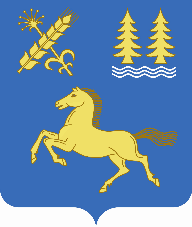 Совет сельского поселения Лемазинский сельсовет муниципального района Дуванский районРеспублики Башкортостан